Chase D. Alton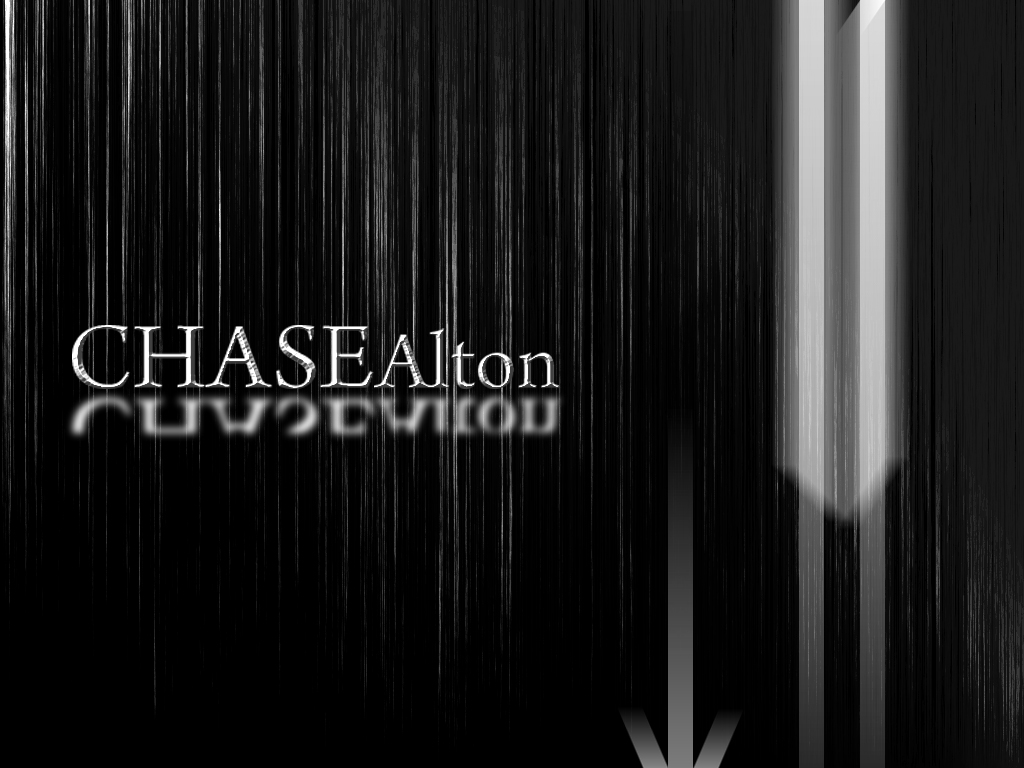  12E,  13618(315) 408-2064, Calton@email.itt-tech.eduObjective: To obtain a position in the multimedia field, doing web development work for a corporation that is on the cutting edge of design. Skills summay: Several years of experience working with in Adobe Photoshop CS3, Illustrator CS3, Flash CS3, Premier CS3, 3DS Studio Max, and Sony Sound Forge to create and develop interactive websites. Proficient in Windows and Mac operating systems, Microsoft Word, and can quickly pick up any skill. Currently holding a leadership position in a company that requires management and leadership skills with customer interaction on a daily basis.Maintain, modify, and develop custom modulesPrioritize tasks in a team environment and work independently Solve problems quickly and write procedures out, maintenanceVideo uploads to social networking sites, such as iTunes, Vimeo, and YouTube, blogging and blog postingsExcellent verbal and written communication skillsOn-call supportCreated graphic projects (multiple one) and assisted in coordination of all graphic production scheduling and completed on time and to user's satisfaction. Interfaces with users to determine project details and best graphic medium.Trains other personnel in proper use of computer graphic equipment. Promotional displays, marketing brochures and design unique logos for customers.Good communication skills Free Lance Work - Web Sites And Commercial Production___________________Marine Officer Selection Office : Participated on a team that developed a concept website for their office; my part on the team was to be in charge of general feel and layout for the company to design their homepage. I did the splash page for the website using Flash CS3 using HTML interface.  The website allowed potential Marine Officers insight into the Marine Corp and what to expect all using a progressive feel.  Heretic Motorsports’ Commercial: Created a 30 to 40 second commercial an automotive tuning business to educate people on the benefits of tuning their car or truck to increase gas mileage and performance. The job including using Photoshop, aftereffects, and simple effects to sell the concept while grabbing the audiences’ attention. Headlines Hair Company: Concept design for a local hair salon with automatic updates for the website.Education:____________________________________________________________ITT Technical Institute, , New York 2009                                    	2007-2009Associates Degree MultimediaImmaculate Heart Central Junior/Senior High School				2001- 2006Work History:__________________________________________________________Senior Game Advisor, GameStop Corp                                                                    2007 to PresentMajor duties and responsibilities:Opening and closing the storestand in managerprocessing shipmentsoperating a cash registerstocking shelvesin depth knowledge of products  customer serviceBank depositsAchievements: perfect attendance awardsActivities:martial artsprofessional paintball playerrebuild computersupgrade computersE-Portfolio: can be supplied on request